KRĄG TEMATYCZNY: Przychodzi wiosnaDzień 9                                                                                                                                                        Temat zajęć: Szukamy oznak wiosnyCele ogólne:  - poznanie zwiastunów wiosny,                                                                                                                      - wymienianie pierwszych oznak wiosny,                                                                                                                       - utrwalenie nazw pór roku, nazw miesięcy,                                                                                                                                           - wzbogacanie zasobu słownictwa związanego z wiosną,                                                                                                                    - rozwijanie wypowiedzi słownych,                                                                                                    - omawianie zdjęć,                                                                                                                                              - usprawnianie spostrzegania wzrokowego,                                                                                                            - określanie barw,                                                                                                                                                 - rozwijanie aktywności twórczej,                                                                                                                                - doskonalenie techniki czytania,                                                                                                                              - doskonalenie sprawności manualnej.                                                                                                                                                      Cele szczegółowe:                                                                                                                                  uczeń:     - gromadzi słownictwo związane z wiosną,                                                                                                             - wymienia pierwsze oznaki wiosny i poprawnie je zapisuje,                    ,                                                                                                                              - ćwiczy logiczne myślenie,                                                                                                                                - odpowiada na pytania zdaniem prostym lub złożonym,                                                                                        - rozpoznaje i nazywa liczby od 20 do 30,                                                                                                                     - rozpoznaje i nazywa kolory,                                                                                                                           - czyta wyrazy, zdania, proste teksty,                                                                                                                                                                                                              - wymienia nazwy pór roku, nazwy miesięcy.Metody:                                                                                                                                                            -  czynne, oglądowe, słowne.Formy pracy:                                                                                                                                                   - indywidualna.Środki dydaktyczne:                                                                                                                                                                 - zdjęcia przedstawiające cztery pory roku,                                                                                                                                             - film Wiosna  - pierwsze oznaki w przyrodzie,  Wiosna tuż, tuż … kwiaty rozdaje, więc otwórz okna,                                                                                                                                              - karta pracy.                                                                                                                                                 Opis przebiegu zajęć:1. Oglądnij film Wiosna – pierwsze oznaki w przyrodzie. https://www.youtube.com/watch?v=Wjo_Q1OYTmY 2. W Polsce występują cztery pory roku. Wymień je? /wiosna, lato, jesień, zima/.                                                                                                - Jaką porę roku teraz mamy?/wiosnę?                                                                                                                  - Po czym można poznać, że jest wiosna? dzień jest coraz dłuższy, a noc coraz krótsza,słońce świeci coraz mocniej,niektóre zwierzęta budzą się z zimowego snu (niedźwiedzie, borsuki, jeże),ptaki wracają z ciepłych krajów (bociany, jaskółki, żurawie, skowronki, jerzyki, czajki),na gałęziach drzew pojawiają się pierwsze pąki, trawa zielenieje i wyrastają pierwsze pąki kwiatów.3. Przyjrzyj się zdjęciom i powiedz jaką porę roku przedstawiają.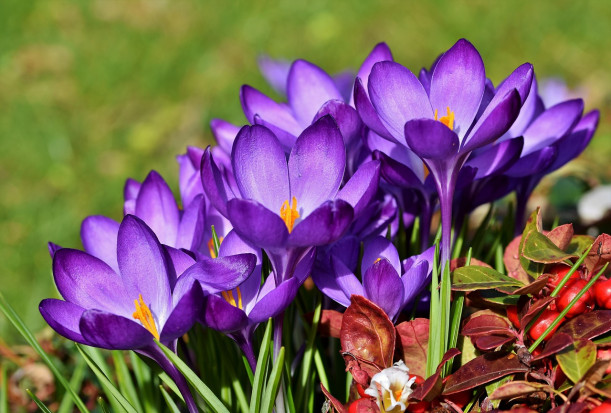 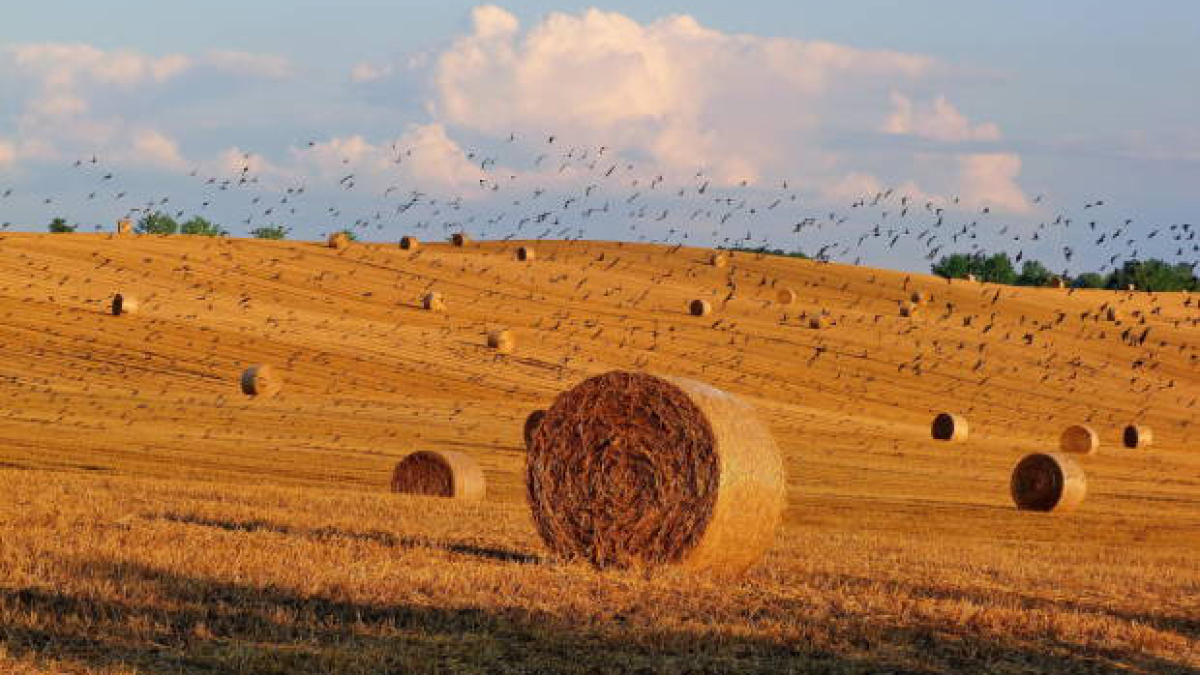 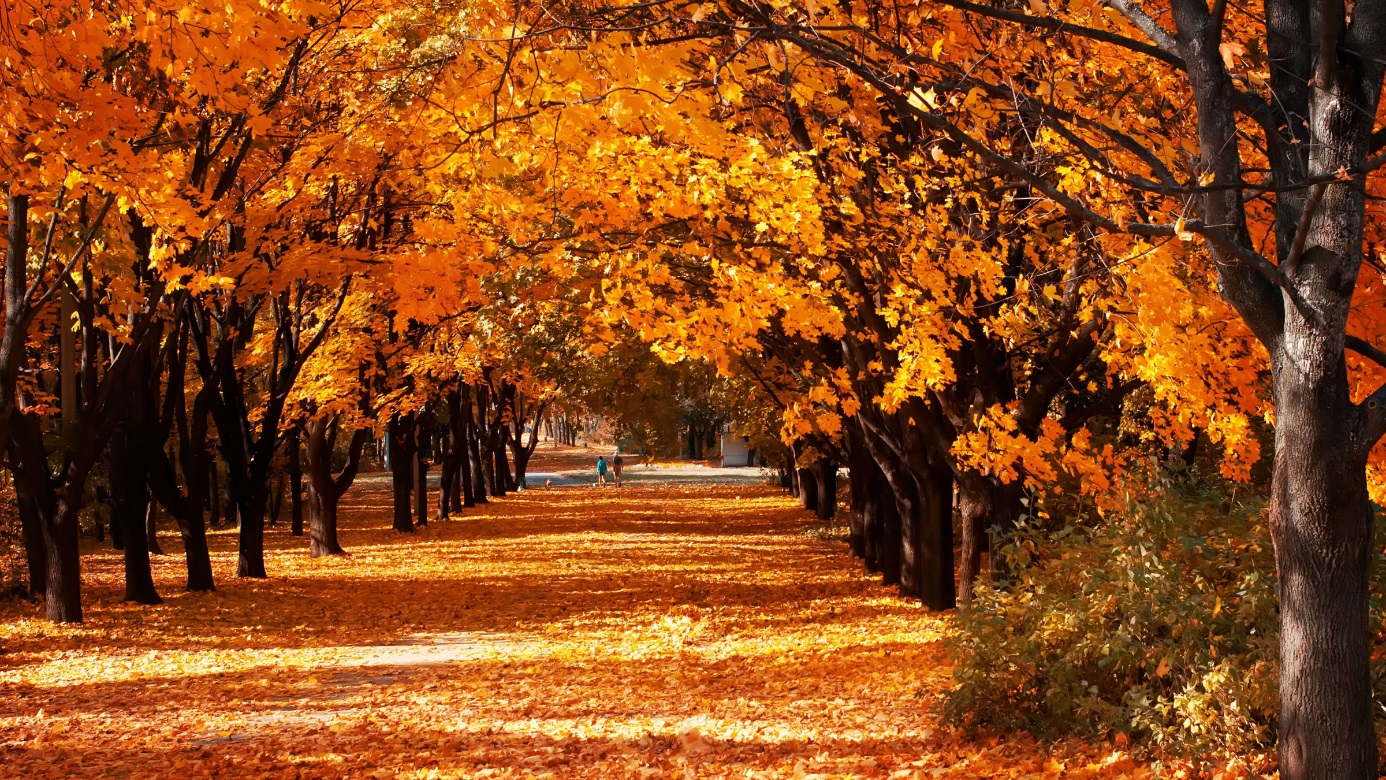 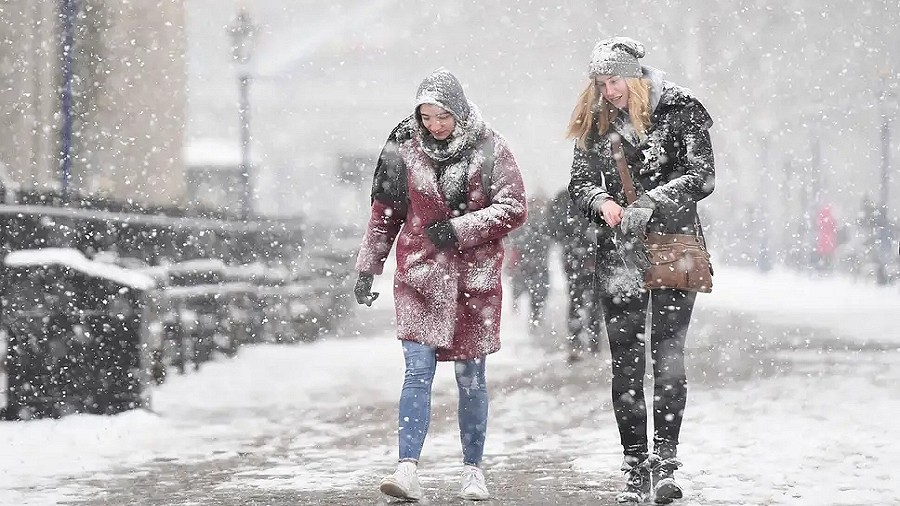 - Powiedz, którą porę roku lubisz najbardziej i dlaczego?4. Przeczytaj zdania. JEST  WIOSNA.NA  DWORZE  JEST  CIEPŁO. WIOSNĄ  KWITNĄ  KWIATY  I  DRZEWA,  ROŚNIE  TRAWA. PTAKI  WRACAJĄ  Z  CIEPŁYCH  KRAJÓW.                                                                                                                                                                                  NIEKTÓRE  ZWIERZĘTA  BUDZĄ  SIĘ  Z  ZIMOWEGO  SNU.                                                                                                                                                                                                                                                                    5. Zrelaksuj się. Wysłuchaj muzyki i obejrzyj zdjęcia Wiosna tuż, tuż … kwiaty rozdaje, więc otwórz okna https://www.youtube.com/watch?v=36bAoH3OTpA6. Jaki  kolor ukrył się pod liczbą  24 itd. ?7. Wykonaj pracę plastyczną : Kolorowa wiosna (kartka papieru, format A-4).                                   Do tego celu możesz wykorzystać kredki ołówkowe, pastele lub farby (do wyboru). Poniżej karta pracy.KARTA PRACY - KAROL 1. Wymień nazwy pór roku. 2. Wymień nazwy miesięcy.       3. Przepisz zdania do zeszytu:JEST WIOSNA. NA DWORZE JEST CIEPŁO. WIOSNĄ KWITNĄ KWIATY                              I DRZEWA, ROŚNIE TRAWA. PTAKI  WRACAJĄ  Z  CIEPŁYCH  KRAJÓW.                                                                   4. Wykonaj pracę plastyczną : Kolorowa wiosna (kartka papieru, format A - 4).                                   Do tego celu możesz wykorzystać kredki ołówkowe, pastele lub farby (do wyboru).Polecam  skorzystanie ze strony:   https://www.matzoo.pl/KARTA PRACY - PAWEŁ1. Wymień nazwy pór roku. 2. Przeczytaj, uzupełnij i przepisz do zeszytu:- Pora roku tuż przed zimą to ………………………………………- Pora roku tuż po wiośnie to …………………………………….....- Pora roku tuż po jesieni to ………………………………………..- Pora roku tuż po lecie to ………………………………………….- Pora roku tuż przed latem to ……………………………………..- pora roku tuż przed jesienią to …………………………………..3. Wymień nazwy miesięcy.    4. Przeczytaj, uzupełnij  i przepisz:- Miesiąc przed kwietniem to : ………………………………………- Miesiąc przed czerwcem to : ……………………………………….- Następny miesiąc po styczniu to …………………………………...- Jedenasty miesiąc w roku to ……………………………………….- Czwarty miesiąc w roku to : ……………………………………….5. Poćwicz czytanie -  wiersz J. Brzechwy pt.,, Przyjście wiosny”.Naplotkowała sosna,                                                                                                                                       że już się zbliża wiosna.                                                                                                                               Kret skrzywił się ponuro:                                                                                                              „Przyjedzie pewnie furą”.                                                                                                                               Jeż się najeżył srodze:                                                                                                                         „Raczej na hulajnodze”.                                                                                                                           Wąż syknął: „Ja nie wierzę.                                                                                                            Przyjedzie na rowerze”.                                                                                                                       Kos gwizdnął: „Wiem coś o tym.                                                                                                      Przyleci samolotem”.                                                                                                                         „Skąd znowu - rzekła sroka -                                                                                                                      Ja jej nie spuszczam z oka                                                                                                                                                 I w zeszłym roku, w maju,                                                                                                                   Widziałam ją w tramwaju”.                                                                                                     „Nieprawda! Wiosna zwykle                                                                                                                Przyjeżdża motocyklem!”                                                                                                                            „A ja wam to dowiodę,                                                                                                                          Że właśnie samochodem”.                                                                                                      „Nieprawda, bo w karecie!”                                                                                                                  „W karecie? Cóż pan plecie?                                                                                                     Oświadczyć mogę krótko,                                                                                                           Przypłynie własną łódką”.                                                                                                                            A wiosna przyszło pieszo -                                                                                                                     Już kwiaty z nią się śpieszą,                                                                                                                 Już trawy przed nią rosną                                                                                                                        I szumią: „Witaj wiosno!”.6. Wykonaj pracę plastyczną :                                                                                    Kolorowa wiosna (kartka papieru, format A-4).                                                                                 Do tego celu możesz wykorzystać kredki ołówkowe, pastele lub farby (do wyboru).2122232425ŻÓŁTYZIELONYNIEBIESKICZERWONYRÓŻOWY2627282930FIOLETOWYBRĄZOWYZIELONYSZARYCZARNY